  Гимнастика  во II младшей группе :« Муха-Цокотуха»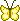 1 часть:Муха, муха-цокотуха                                   ходьбамуха по полю пошламуха денежку нашла                                    ходьба на четверенькахпошла муха на базар                                     ходьба на внешней стороне                                     и купила самовар                                           стороны, руки в стороны округливприходите тараканы                                      я вас чаем угощупобежала по лугам меж                               бег, бег  в рассыпную, ходьба, перестроение по два   меж высоких трав    2 часть общеразвивающие упражнения  «Гости»  без предметов«Пчела»1.Приходила к мухе бабушка пчела              и.п.: сидя по турецки, руки мухе-цокотухе мёду принесла                     внизу;                                                                        1-поднять округлённые руки                                                                         в  стороны;                                                                         2-и.п.; (5р )«Бабочка»2. Бабочка-  красавица кушайте                    и.п.: сидя на полу, ноги    варенье или  Вам не нравится                    вместе, руки на поясе;   наше  угощенье                                              1-наклон вперёд, коснуться                                                                            носок ног;                                                                            2-и.п.;(4-5р)«Блошки»3. Приходили в гости блошки                       и.п.: основная стойка руки                                                                             на поясе;приносили  ей сапожки                                  1-поднять правую ногу,                                                                            согнутую в колене;                                                                            2-и.п;                                                                            3-4- то же самое другой                                                                             ногой;(4р) «Паучок»4. Вдруг какой то  старичок-                        и.п.: стоя на  четвереньках;паучок  нашу муху в                                       1-4-лечь на живот;уголок поволок                                                5-8- и.п.;(3р)«Жучки»5. А жуки червяки испугались                       бег в рассыпную в чередо- по углам по щелям разбежались                 вании с ходьбой (2р)«Комарик»6. Вдруг откуда- то летит маленький  комарик и  в                                 и.п.: ноги на ширине стопы руки на поясе;руке его горитмаленький фонарик                                       1-поднять руки в сороны                                                                         произнести: «з-з-з- з»;                                                                         2-и.п.; (5-6р )3 часть:Тут букашечки и козявочки                           ходьба в рассыпную,выползали  из под лавочки                          ходьба по  коррекционным   коврикам. Массаж.